
Agenda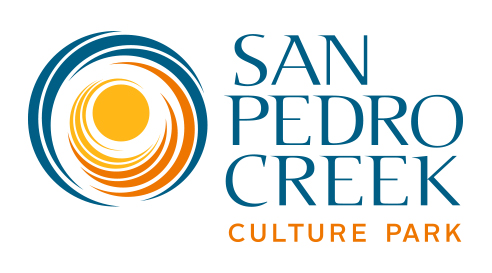 January 14, 2021SPCCP Subcommittee MeetingVirtual GoToMeeting9:00 a.m.

Welcome and Introductions – Monica Trevino-Ortega, SARA (5 minutes)
Subcommittee Business (5 minutes)
Citizens to be Heard (5 minutes)Approval of the Minutes (2 minutes)November & December
Design and Construction Activity – Christine Clayton, SARA (30 minutes)Phases 1.2, 1.3, & 2 Construction UpdatePhases 3 & 4 DesignPump Pit Update
Art – Carrie Brown, SARA (15 minutes)Programming & EventsIllume RecapUpcoming Virtual Events	Projects UpdateWelcome Taylor Galvan
Calendar ItemsJan 18, 25 – Monday Night Yoga (virtual)Jan 30 – Get Creative with Andrea “Vocab” Sanderson (virtual)Feb 9 – Drum Circle (virtual)Feb 11 – SPCCP Subcommittee MeetingFeb 17 – Fit & Flow (virtual)Adjourn